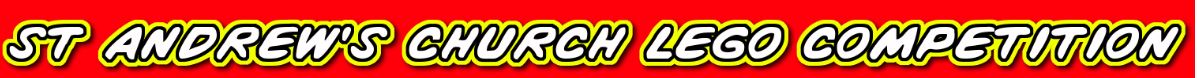 website: www.standrewsroxbourne.org.ukCompetition Rules:Use your own LEGO bricks and elements to build a creation on the theme of ‘Transport – past, present or future’ Entries must be completely original. No designs for LEGO, websites, books etc will be acceptedUse only LEGO or similar bricks, including DUPLO. No other materials – glue, paper etc are permitted in the creation of the model.The LEGO Group of companies does not sponsor, authorise or endorse this competition.Your model must fit within a space of 40cm by 40cm and be no taller than 50cmYou must complete our on-line entry form by no later than Monday June 19th. You must include an email address so that we can confirm by email that you have been entered for the competition. Alternatively, you can obtain an entry form from the box located at the back of St Andrew’s Church. Please leave the completed form in the box provided, no later than Monday June 19th.Each member of a Team must complete an individual entry form which must include the team name.By submitting an application form entrants, parents and guardians agree to the Competition Rules.Your permission to display your picture (and that of your model) on the Church website is assumed to be granted unless you specifically request to the contrary. All models must be brought to the Church Hall on Friday 23rd June (between 4pm and 6pm). Models brought on the day of the competition will not be entered. Whilst we will make every effort to ensure the safe-keeping of your model, we cannot accept any liability in case of theft or damage.An entry fee of £2 (to cover our administration costs and prizes) must be paid when the model is delivered. This will include models entered in the ‘display only’ category’A Display Card (which will identify your model during the competition) must be completed and brought along with your model. The Display Card is available on our website or at the back of St Andrew’s Church. The judges will make their assessments on the evening of Friday 23rd June and the awards displayed with each model on Saturday. The prizes will be presented at 4pm on Saturday 23rd June. The Judges’ decisions are final.Models must be collected no later than 6pm on Saturday 23rd June. We cannot be held responsible for any model not collected by this deadline.If you have any questions or concerns please email:  legocomp@standrewsroxbourne.org.ukThe CompetitionThis is a Community event to encourage all LEGO builders – of whatever age -  to demonstrate your building and creative skills, using your own LEGO bricks, elements and piecesThe ChallengeTo create a LEGO model/scene on the topic of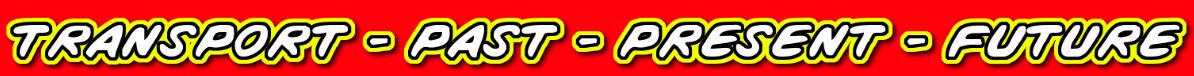 Event date Saturday 24 June WhereSt Andrew’s Church Hall Malvern Avenue (HA2 9ER)Age categories5 years and under6 - 8 years9 - 12 years13 years and overTeam entriesIf an entry is created by a team it will be placed in the category of the oldest team memberJudging criteriacreativitybuilding skill – based on age of entrantJudges’ choiceLEGO boxed kitsWe want to encourage creativity. If a model is built from a boxed kit we will be pleased to include it in the ‘display only’ category, but it will not be entered in the competitionPrizes1st, 2nd and 3rd prizes will be awarded in each category. Every entry will receive a certificate, thanking them for taking part